GMINA TUROŚL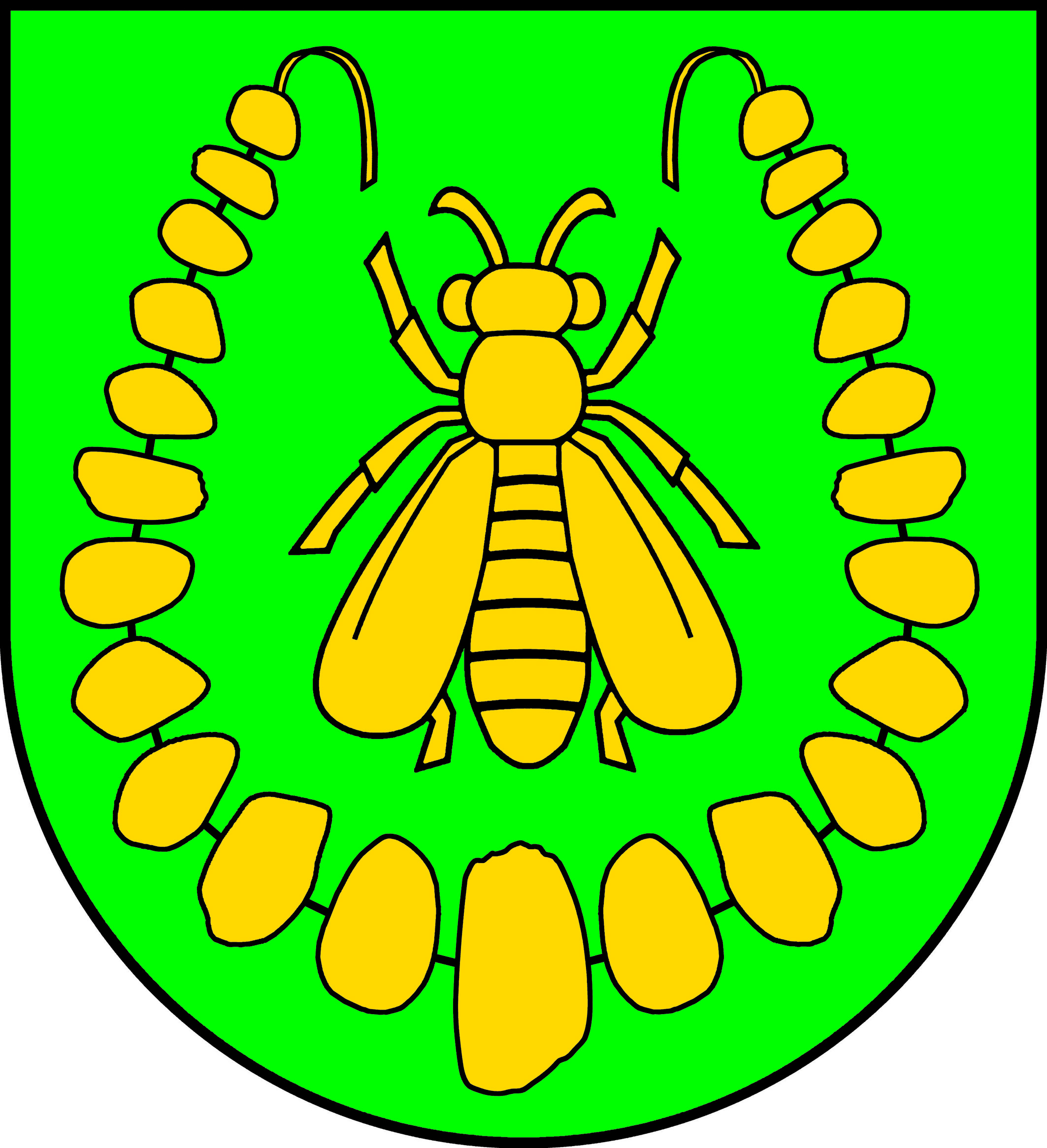 Analiza stanu gospodarki odpadami komunalnymi na terenie Gminy Turośl za 2017 r.Turośl, kwiecień 2018Wstęp.Zgodnie z art. 3 ust. 2 pkt 10 oraz art. 9 tb ustawy z dnia 13 września 1996r. o utrzymaniu czystości i porządku w gminach (Dz. U. 2017 r. poz. 1289, poz. 2056, poz. 2361, poz. 2422; z 2018  r. poz. 650), jednym z obowiązków Gminy jest dokonanie corocznej analizy stanu gospodarki odpadami komunalnymi, w celu weryfikacji możliwości technicznych i organizacyjnych gminy w zakresie gospodarowania odpadami komunalnymi. Analizę stanu gospodarki odpadami komunalnymi wójt sporządza w terminie do dnia 30 kwietnia za poprzedni rok kalendarzowy, która podlega publicznemu udostępnieniu. Analiza stanu gospodarki odpadami komunalnymi ma zweryfikować możliwości techniczne i organizacyjne gminy w zakresie zdolności przetwarzania odpadów komunalnych, potrzeb inwestycyjnych czy kosztów systemu gospodarki odpadami. Ma również dostarczyć  informacji o liczbie mieszkańców, liczbie właścicieli nieruchomości, którzy nie wykonują obowiązków określonych w ustawie, a także ilości odpadów komunalnych wytwarzanych na terenie gminy. Zagadnienia ogólne.W okresie od 01.01.2017 r. do 31.12.2017 r. zgodnie z ustawą o utrzymaniu czystości 
i porządku w gminach, odbiór odpadów komunalnych i ich zagospodarowanie od właścicieli nieruchomości zamieszkałych realizowane było przez firmę MPO Spółka z.o.o., ul. 42 pułku Piechoty 48, 15-950 Białystok. Firma to została wybrana w trybie przetargu nieograniczonego na realizację usług pn. „Odbieranie i zagospodarowanie odpadów komunalnych od właścicieli nieruchomości zamieszkałych na terenie gminy Turośl oraz odpadów z Punktu Selektywnej Zbiórki Odpadów Komunalnych”. Umowa została zawarta na okres dwóch lat tj. od 1 stycznia 2017 roku do 31 grudnia 2018 roku. Szczegółowy opis przedmiotu zamówienia oraz obowiązków wykonawcy wynikające z realizacji usług  zawiera Specyfikacja Istotnych Warunków Zamówienia.   Firma MPO obsługuje również nieruchomości niezamieszkałe na terenie gminy Turośl, które nie zostały objęte systemem gospodarowania odpadami.   Na terenie Gminy Turośl zorganizowano Punkt Selektywnej Zbiórki Odpadów Komunalnych (PSZOK) zlokalizowany przy budynku Oczyszczalni Ścieków w Turośli, który przyjmuje odpady od mieszkańców gminy Turośl w każdy piątek do godz. 900 do godz. 1400.  Do punktu mieszkańcy mogą dostarczać nieodpłatnie odpady komunalne takie jak: selektywnie zebrane (papier i tektura, szkło, tworzywa sztuczne), odzież 
i tekstylia, meble i inne odpady wielkogabarytowe, zużyty sprzęt elektryczny 
i elektroniczny, przeterminowane leki i chemikalia, zużyte baterie i akumulatory, odpady budowlano-remontowe i rozbiórkowe powstające w gospodarstwach domowych w wyniku robót nie wymagających pozwolenia na budowę lub zgłoszenia robót do organu architektoniczno-budowlanego, zużyte opony z pojazdów o dopuszczalnej masie do 3,5 tony. PSZOK nie przyjmuje zmieszanych odpadów komunalnych. Pojemniki na zużyte baterie znajdują się również w sklepach, które prowadzą ich sprzedaż oraz placówkach oświatowych (szkołach podstawowych i gimnazjum). Przeterminowane leki mieszkańcy mogą wrzucać do specjalistycznego pojemnika umieszczonego w Aptece w Turośli, ul. Akacjowa 1, 18-525 Turośl.W 2017 r. zostały zorganizowane dwie mobilne zbiórki odpadów wielkogabarytowych w miesiącach: maj, październik.Na terenie Gminy Turośl ustawione są kontenery na tekstylia. Systemem gospodarki odpadami gmina objęła tylko nieruchomości zamieszkałe. Właściciele nieruchomości, na której nie zamieszkują mieszkańcy, a powstają odpady komunalne są zobowiązani zawrzeć stosowną umowę na odbieranie odpadów z firmą, która jest wpisana do rejestru działalności regulowanej prowadzonego przez Wójta Gminy.  Ocena możliwości technicznych i organizacyjnych Gminy w zakresie gospodarowania odpadami komunalnymi.Możliwość przetwarzania zmieszanych odpadów komunalnych, odpadów zielonych oraz pozostałości z sortowania i pozostałości z mechaniczno-biologicznego przetwarzania odpadów komunalnych przeznaczonych do składowania.Na terenie Gminy Turośl nie ma możliwości przetwarzania odpadów komunalnych. Wszystkie odpady zmieszane (niesegregowane) przekazywane były do RIPOK wskazanym w Wojewódzkim Planie Gospodarki Odpadami Województwa Podlaskiego tj.: do instalacji do mechaniczno-biologicznego przetwarzania zmieszanych odpadów komunalnych: Zakład Przetwarzania i Unieszkodliwiania Odpadów w Czartorii, 12-413 Miastkowo. Odpady selektywnie zebrane, tj.:opakowania ze szkła zostały przekazane do Zakładu Przetwarzania i Unieszkodliwiania Odpadów w Czartorii, 12-413 Miastkowo, który przekazał do: KRYNICKI RECYKLING  S.A., ul. Iwaszkiewicza 48/23, 10-089 Olsztyn, który przekazał do:Zakładu Uzdatniania Stłuczki Szklanej w Wyszkowie, ul. Zakolejowa 23, 07-200 Wyszków,Zakładu Uzdatniania Stłuczki Szklanej, Pełkinie 136A, 37-511 Wólka Pełkińska.RHENUS RECYCLING POLSKA Sp. z o.o., ul. Pańska 73, 00-834 Warszawa, który przekazał do:Zakładu Przerobu Stłuczki Szklanej, ul. Wawelska 107, 64-920 Piła.REMONDIS GLASS RECYCLING POLSKA Sp. z o.o. , ul. Wawelska 107, 64-920 Piła, który przekazał do:Zakładu Przerobu Stłuczki Szklanej, ul. Wawelska 107, 64-920 Piła.opakowania z tworzyw sztucznych zostały przekazane do Zakładu Przetwarzania i Unieszkodliwiania Odpadów w Czartorii, 12-413 Miastkowo, który przekazał do:Zakład Usługowo Handlowy LOBO Grzegorz Paszkiewicz, ul.  Targowa 7, 26-700 Zwoleń, który przekazuje do:AKPOL Adam Kuś, ul. Młyńska 19, 23-200 Kraśnik.PUK Sp. z o.o., ul. Łowcza 4, 17-200 Hajnówka, który przekazał do: EKOFOL BUGAJ Spółka Jawna, ul. Chemików 163, 43-150 Bieruń,MTB Trzebińscy Spółka Jawna, ul. Dolna 1A, 89-100 Nakło 
n. Notecią.WIATREX Sp. z o.o., ul. Puławska 233/54, 02-715 Warszawa, który przekazał do:IMP POLOWAT Sp. z o.o., ul. Konwojowa 96, 43-346 Bielsko-Biała,AKPOL Adam Kuś, ul. Młyńska 19, 23-200 Kraśnik – Zakład Produkcyjny Rzeczyca Ziemiańska 206/5, 23-230 Trzydnik Duży,EKOFOL BUGAJ Spółka Jawna, ul. Chemików 163, 43-150 Bieruń,ATUS Leszek Barnas, Sadkowa Góra 12, 39-305 Borowa.MIROSŁAW KARNOWSKI RECYKLING, Kozłowo 26, 86-150  Świecie, który przekazał do: I.T.I POLAND Sp. z o.o., ul. Przemysłowa 2, 88-140 Gniewkowo.KAR-SUR Małgorzata Karnowska, ul. Sygietyńskiego 9, 86-100 Świecie, który przekazał do:MTB Trzebińscy Spółka Jawna, ul. Dolna 1A, 89-100 Nakło 
n. Notecią.POLPLAST Krzysztof Goralewski, Wielowieś 28, Chrząstowo, 88-140 Gniewkowo.  opakowania z papieru i tektury zostały przekazane do Zakładu Przetwarzania i Unieszkodliwiania Odpadów w Czartorii, 12-413 Miastkowo, który przekazał do:P.H.U HANPOL-RECYKLING Hanna Szczepek, ul. Olimpijska 6/9, 
05-082 Lachtorzew, który przekazał do:STORA ENSO NAREW Sp. z o.o., ul. I Armii Wojska Polskiego 21, 07-401 Ostrołęka.STORA ENSO NAREW Sp. z o.o., ul. I Armii Wojska Polskiego 21, 
07-401 Ostrołęka. odpady wielkogabarytowe zostały przekazane do Zakładu Przetwarzania 
i Unieszkodliwiania Odpadów w Czartorii, 12-413 Miastkowo.inne odpady nie ulegające biodegradacji zostały przekazane do Zakładu Przetwarzania i Unieszkodliwiania Odpadów w Czartorii, 12-413 Miastkowo.Potrzeby inwestycyjne związane z gospodarowaniem odpadami komunalnymi.Nie realizowano żadnych innych potrzeb inwestycyjnych związanych z gospodarowaniem odpadami komunalnymi. W 2017 roku zagospodarowano teren wokół budynku PSZOK. Koszty poniesione w związku z odbieraniem, odzyskiem, recyklingiem i unieszkodliwianiem odpadów komunalnych:Łączna kwota – 391 722,06 złotych z czego:Odbiór i zagospodarowanie odpadów komunalnych: 341 366,40 złPunkt Selektywnej Zbiórki Odpadów Komunalnych w Turośli: 2 267,65 złObsługa, wynagrodzenie, programy komputerowe, art. biurowe: 48 088,01zł Liczba mieszkańców.Liczba mieszkańców zameldowanych na dzień 31.12.2017 r.  – 5 252 osobyLiczba mieszkańców zamieszkałych na terenie Gminy Turośl (na koniec 2017 r.) zgodnie z złożoną deklaracją – 3 944 osób. Po weryfikacji dokumentów, z deklaracji wynika  że 1 308 osoby nie zamieszkują na terenie Gminy Turośl.Systemem objęto 3 944 osób, z których właściciele nieruchomości złożyli 1 113 deklaracji (na koniec 2017 r.) z których wynika, że: 963 nieruchomości - zadeklarowało selektywną zbiórkę odpadów komunalnych,150 nieruchomości  -  nie segreguje odpadów komunalnych.Na podstawie comiesięcznych danych z ewidencji ludności i z USC oraz informacji mieszkańców wzywano 189 właścicieli nieruchomości w celu wyjaśnienia zaistniałych zdarzeń na nieruchomości oraz w celu dokonania zmian deklaracji. Dokonano również kilka telefonicznych weryfikacji danych z deklaracji, po której właściciele nieruchomości dokonali zmian deklaracji. Liczba właścicieli nieruchomości, którzy nie zawarli umowy, o której mowa w art. 6 ust. 1, w imieniu których gmina powinna podjąć działania, o których mowa w art. 6 ust. 6-12.W 2017 roku właściciele nieruchomości, którzy nie są zobowiązani do ponoszenia opłat za gospodarowania odpadami komunalnymi na rzecz gminy, wykonując obowiązek określony w art. 5 ust. 1 pkt 3b, są obowiązani do udokumentowania w formie umowy korzystania z usług odbioru i zagospodarowania odpadów komunalnych. W toku weryfikacji udokumentowania w formie umowy korzystania z usług odbioru i zagospodarowania odpadów stwierdzono, że z firmą MPO Sp. z o.o., ul. 42 Pułku Piechoty 48, 15-950 Białystok  zostały zawarte 34 umowy (na koniec II półrocza).Ilość odpadów komunalnych wytwarzanych na terenie gminy.W 2017 r. na terenie gminy Turośl wytworzono następującą ilość odpadów komunalnych:Ilość zmieszanych odpadów komunalnych, odpadów zielonych odbieranych z terenu gminy oraz powstających z przetwarzania odpadów komunalnych pozostałości z sortowania i pozostałości z mechaniczno-biologicznego przetwarzania odpadów komunalnych przeznaczonych do składowania.Masa odpadów po mechaniczno-biologicznym przetworzeniu zmieszanych odpadów komunalnych o kodzie 19 12 12 – 0 Mg – przeznaczona na proces R1 – do spalenia.Osiągnięty poziom ograniczenia masy odpadów komunalnych ulegających biodegradacji (obliczany zgodnie ze wzorem z rozporządzenia Ministra Środowiska)  – 0%Osiągnięty poziom recyklingu, przygotowania do ponownego użycia następujących frakcji odpadów komunalnych: papieru, metali, tworzyw sztucznych i szkła (obliczany zgodnie ze wzorem z rozporządzenia Ministra Środowiska) – 20,30%Ilość odpadów uzyskanych z odzysku z selektywnej zbiórki odpadów dostarczonych do ZGO w Czartorii:15 01 02 – opakowanie z tworzyw sztucznych - 23,64 Mg (80%)15 01 07 – opakowania ze szkła - 36,28 Mg (86%) IV.  Stawki oraz opłaty z tytułu gospodarowania odpadami komunalnymi w okresie od 01.01.2017 r. do 31.12.2017 r.Stawki opłaty za gospodarowanie odpadami komunalnymi w okresie od 1 stycznia 2017 r. do 31 grudnia 2017 roku uległy zmianie i kształtowały się następująco:do końca kwietnia 2017 r. - segregowane  - 7 zł od osoby zamieszkałej  - zmieszane - 11 zł od osoby zamieszkałej  od maja 2017 r. - segregowane - 8 zł od osoby zamieszkałej -zmieszane  - 12 zł od osoby zamieszkałej  Wpływy z tytułu opłat za gospodarowanie odpadami komunalnymi: 380 741,14 złZaległości na dzień 31.12.2017 r.	        6 926,60 złNadpłaty na dzień 31.12.2017 r.	        7 257,13 złNależności z tytułu opłat za gospodarowanie odpadami komunalnymi: 380 410,61 zł.W stosunku do właścicieli nieruchomości, którzy spóźniają się z wnoszeniem opłat za gospodarowanie odpadami komunalnymi wysyłane są upomnienia oraz tytuły wykonawcze kierowane do urzędu skarbowego. W roku 2017 tytuły wykonawcze otrzymało 8 właścicieli nieruchomości na łączną kwotę 1 475,40 zł.V. Wyposażenie mieszkańców w pojemniki i worki.W przypadku powstania nowej nieruchomości na terenie gminy Turośl mieszkańcy sami wyposażali posesję w pojemniki do zbierania zmieszanych odpadów komunalnych.W ramach systemu gospodarowania odpadami mieszkańców gminy Turośl worki do selektywnej zbiórki odpadów komunalnych były dostarczane na wymianę mieszkańcom gminy Turośl zgodnie z umową przez firmę MPO Białystok, ul. 42 Pułku Piechoty 48, 15-950 Białystok. Worki do selektywnej zbiórki odpadów dostępne były również na bieżąco dla mieszkańców gminy w Urzędzie Gminy Turośl w pok. nr 8.VI. Podsumowanie i wnioski.Gmina zobowiązana jest do wypełniania zadań w zakresie gospodarki odpadami komunalnymi wynikającymi m.in. z ustawy o odpadach, ustawy o utrzymaniu czystości i porządku w gminach oraz rozporządzeń wykonawczych. Zgodnie z art. 3 ust. 2 pkt 10 ustawy z dnia 13 września 1996 r. o utrzymaniu czystości i porządku w gminach (Dz. U. 2017 r. 
poz. 1289, poz. 2056, poz. 2361, poz. 2422; z 2018  r. poz. 650) sporządzono niniejsze opracowanie, które pokrywa się w pewnym stopniu ze sporządzanym przez gminę rocznym Sprawozdaniem z realizacji zadań z zakresu gospodarowania odpadami komunalnymi. Priorytetowym zadaniem dla Gminy Turośl na kolejna lata jest zwiększenie nacisku na selektywną zbiórkę odpadów komunalnych oraz uświadamianie i edukacja mieszkańców Gminy w zakresie gospodarki odpadami komunalnymi w celu ograniczenia ilości wytwarzanych odpadów komunalnych oraz racjonalnego sortowania odpadów komunalnych dla osiągniecia określonych przez Unię Europejską poziomów odzysku i recyklingu odpadów.Sporządziła: Monika Pupek                                                                         L.p.Rodzaj odpadówKod odpaduIlość odebranych odpadów komunalnych w [Mg]1.Opakowania z papieru i tektury15 01 010,92.Opakowania z tworzyw sztucznych15 01 0229,553.Opakowania ze szkła 15 01 0742,194. Inne odpady nie ulegające biodegradacji20 02 037,865.Niesegregowane odpady komunalne (zmieszane) 20 03 01560,826.Odpady wielkogabarytowe20 03 0737,067.RAZEM     - 678,38